Minőségügyi mérnök                 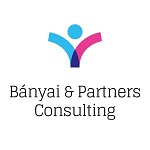 Nyugat-dunántúli régióMegbízónk a világ elsőszámú autóipari beszállítói minőségügyi szolgáltató csoportja, amely Közép-Kelet-Európában többek között magyarországi, csehországi, romániai, szlovéniai képviseletekkel rendelkezik, tevékenységével a minőségügyi szolgáltatások teljes palettáját lefedi.Meghirdetett pozíció:Minőségügyi mérnökKarrier szint:  MérnökFunkció:Mérnöki munkaHely: Nyugat-dunántúli régióCél:Multinacionális cégeknél (autóipar, elektronikai ipar) történő minőségügyi reklamációk kezelésének, külföldi alkatrész-beszállítók képviseletének koordinálása, a szolgáltatás irányítása a partnernél. Magas szintű, az elvárásoknak megfelelő minőségű szolgáltatás biztosítása a partnerek részére; a kontakt- személyekkel egyeztetve a vevői elvárások folyamatos felmérése; szakmai kapcsolattartás a partnerek képviselőivel.Fő feladatok/felelősségi körök: a felelősségébe tartozó munkatársak munkájának megtervezése, irányítása, ellenőrzésea munkatársak motiválása, teljesítményük értékelése;minőségügyi problémák esetén a reklamációk nyomon követése, kommunikációja a partnerek felé, hatékony intézkedés;belső auditokon való részvétel, intézkedések bevezetése, azok folyamatos ellenőrzése8D vagy egyéb helyesbítő intézkedési jelentések véghezvitele minőségügyi eszközök alkalmazásával;aktuális projektekben való részvétel;a partnerek, és a társaság vezetősége számára a szükséges elemzések, jelentések elkészítése, illetve elkészítésük koordinálása;kapcsolattartás a külföldi beszállítókkal.Képzettség /  követelmények:felsőfokú műszaki végzettségminőségbiztosítási és/vagy termelési területen szerzett tapasztalatautóipari szabványok ismerete: ISO TS 16949, QS 9000, PPAP, APQP, PDCA, 8D, SPC (Statistical Process Control) Középfokú német nyelvtudás (B1, B2)MS Office felhasználói ismeretekB kategóriás jogosítványSzemélyi elvárások:eredmény-, minőség- és vevőorientáltság; kiváló kommunikációs készség, kapcsolatmenedzselési képesség;reziliencia, rugalmasság; jó szervező készségAmit kínálunk:perspektivikus karrier lehetőség;versenyképes juttatások;kreatív munka egy lendületes csapatban;folyamatos képzési lehetőség;aktuális projektekben való részvételJelentkezés módja:Amennyiben felkeltette érdeklődését hirdetésünk, kérjük küldje el fényképes önéletrajzát a palyazat@banyaiconsulting.hu e-mail címre, vagy regisztráljon honlapunkon!www.banyaiconsulting.hu